تاریخ : 08/07/1402شماره: 1058/1402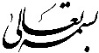           حائز اهمیت                              	                                                آنی – آنی           مدیرعامل محترم شرکت داروسازی عضوبا سلام و احترام؛     به پیوست تصویر نامه شماره 6386/1/10/ص مورخ 29/06/1402 رییس محترم اتاق بازرگانی،صنایع،معادن و کشاورزی ایران و دبیر کمیته حمایت از کسب و کار در خصوص اعلام مسائل و مشکلات در ارتباط با قوانین و مقررات و بخشنامه های مخل تولید و سرمایه گذاری ارسال می گردد . خواهشمند است دستور فرمایید، مسائل و مشکلات  خود را حداکثر تا پایان وقت اداری روز سه شنبه مورخ 18/07/1402 به این سندیکا ارسال نمایید.                                                 دکتر مهدی سلیمانجاهیدبیر سندیکا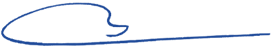 